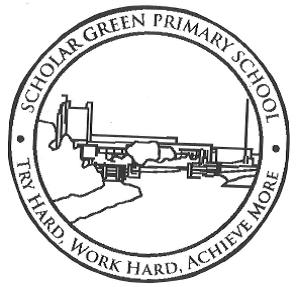 Permission for Intimate CareIssues around personal care, including children having occasional wetting or soiled accident may arise for children of varied ages throughout their time in our care. This can have an impact on the children’s social and emotional wellbeing if not dealt with sensitively. To help us support your child effectively please take the time to discuss any issues with your child’s class teacher.Through signing this form you are giving the setting permission to provide the appropriate care intimate care support to your child e.g. changing soiled clothing, washing, toileting and applying sun cream.  Please advise staff of any medical complaint your child may have which may affect these issues of intimate care. Child’s Name:......................................................................Date of Birth:.......................................................................Parents Name:....................................................................Parents Signature:..............................................................Relationship to child:...........................................................Date:.......................................................................................Our school aims to ensure that all personal data collected about staff, pupils, parents, governors, visitors and other individuals is collected, stored and processed in accordance with the General Data Protection Regulation (GDPR) and the expected provisions of the Data Protection Act 2018 (DPA 2018) as set out in the Data Protection Bill. For information about how we collect, store and process your data please refer to the school Data Protection Policy and Privacy Notice.  A copy of which, can be provided upon request by the school office.